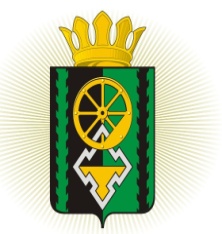 Российская ФедерацияКемеровская область-КузбассАдминистрация Яйского муниципального округаПОСТАНОВЛЕНИЕ                                                                        пгт. Яя	Об отмене Постановления администрации Яйского муниципального округа от 06.04.2021 № 426 «Об утверждении административного регламента  предоставления муниципальной услуги «Предоставление информации о результатах сданных экзаменов, результатах тестирования и иных вступительных испытаний, а также о зачислении в муниципальное образовательное учреждение»	В соответствии с Федеральным законом РФ от 27.07.2010 № 210-ФЗ «Об организации предоставления государственных и муниципальных услуг», Федеральным законом от 06.10.2003 № 131-ФЗ «Об общих принципах организации местного самоуправления в Российской Федерации»   Постановлением администрации Яйского муниципального округа от 11.01.2022 № 11 « О внесении изменений в постановление администрации Яйского муниципального округа от 29.10.2020 № 1278 «Об утверждении Перечня муниципальных услуг, оказываемых муниципальными учреждениями и иными организациями, в которых размещается муниципальное задание (заказ), выполняемое (выполняемый) за счет средств местного бюджета, на территории Яйского муниципального округа, подлежащих включению в реестр муниципальных услуг и предоставляемых в электронном виде», в связи с типизацией муниципальных услуг на территории Кемеровской области- Кузбасса, администрация Яйского муниципального округа постановляет:	1. Признать утратившим силу: Постановление администрации Яйского муниципального округа от 06.04.2021 № 426 «Об утверждении административного регламента  предоставления муниципальной услуги «Предоставление информации о результатах сданных экзаменов, результатах тестирования и иных вступительных испытаний, а также о зачислении в муниципальное образовательное учреждение».		2.  Контроль за исполнением настоящего постановления возложить на заместителя главы Яйского муниципального округа по социальным вопросам Е.А.Марченко.3. Настоящее постановление обнародовать на информационном стенде в здании администрации Яйского муниципального округа и разместить в информационно-телекоммуникационной сети «Интернет» на официальном сайте администрации Яйского муниципального округа adm-yaya.ru.4. Настоящее постановление вступает в силу со дня его обнародования.от10июня 2022№803Глава Яйского муниципального округа             Е.В. Мяленкоготовил:Л.В.Муравьевасогласовано:С.В. КалининаЕ.А.МарченкоА.В.Пустовитова